PKP Polskie Linie Kolejowe S.A.
Biuro Komunikacji i PromocjiZespół Rzecznika prasowegoul. Targowa 74 03-734 Warszawatel. + 48 22 473 30 02tel. kom. + 48 662 114 900rzecznik@plk-sa.pl www.plk-sa.pl Warszawa, 8 sierpnia 2018 r. Informacja prasowaW Małaszewiczach podróżni korzystają z nowych peronówBędzie wygodniej na trzech lubelskich stacjach: Biała Podlaska, Małaszewicze i Terespol. Perony na stacji w Małaszewiczach są już gotowe. Postępuje modernizacja linii. Efektem inwestycji PKP Polskich Linii Kolejowych S.A. będą szybsze podróże na odcinku Biała Podlaska – Terespol, wygodne stacje i wzrost poziomu bezpieczeństwa. Łączna wartość projektu to ponad 555 mln zł. W Małaszewiczach zmienia się komfort obsługi pasażeraNa stacji w Małaszewiczach pasażerowie korzystają już z dwóch nowych peronów wyposażonych w wiaty, ławki, oświetlenie i system informacji pasażerskiej. Są ścieżki dotykowe dla osób niedowidzących ze specjalną wypukłą fakturą i antypoślizgowa nawierzchnia. Ponadto na stacji Małaszewicze wymieniono ponad 4 km torów i sieć trakcyjną. Sprawny ruch pociągów zapewniają 4 nowe rozjazdy oraz zmodernizowany system sterowania ruchem kolejowym. Wykonawca zbuduje przejazd kolejowo-drogowy, z którego będą wygodne i bezpieczne dojścia na perony. Nowe pochylnie ułatwią osobom o ograniczonej mobilności wejście na stację. Przejazd wyposażony będzie w nowe automatyczne rogatki. Wygodniej w Białej Podlaskiej i TerespoluZwiększy się komfort podróżowania i bezpieczeństwo. Na stacji w  Białej Podlaskiej widać już zarys nowych peronów oraz konstrukcję nowego przejścia podziemnego, które będzie wyposażone w windy. Wykonywane są prace przy układaniu nowych torów i montażu konstrukcji sieci trakcyjnej. Kontynuowane są prace przy budowie peronów nowego przystanku Biała Podlaska Rozrządowa.W Terespolu rozpoczęto już układanie nowych podkładów. Widać zarys nowych peronów. Bezpieczne dojście do pociągów zapewni przejście podziemne  wyposażone w windy. Wszystkie perony będą miały wiaty, oświetlenie i system informacji pasażerskiej. Po zakończeniu modernizacji, w 2020 roku poprawi się komfort podróży i skróci się czas przejazdu między Białą Podlaską a Terespolem. Pociągi osobowe będą jeździć z prędkością do 160 km/h, a towarowe do 120 km/h. Mieszkańcy Białej Podlaskiej będą mogli korzystać z nowego przystanku Biała Podlaska Rozrządowa usytuowanego w pobliżu nowych osiedli mieszkaniowych i kampusu szkoły wyższej. Nowy wiadukt w ciągu drogi wojewódzkiej nr 812 Lublin – Biała Podlaska usprawni ruch kolejowy i drogowy. Kolej będzie konkurencyjna w stosunku do innych środków transportu. Inwestycja zwiększy bezpieczeństwo podróżnych oraz przewozu ładunków. Efektem modernizacji będzie też poprawa ochrony środowiska.Projekt „Prace na linii kolejowej E 20 na odcinku Siedlce – Terespol, etap III – LCS Terespol” jest współfinasowany przez Unię Europejską w ramach instrumentu finansowego Łącząc Europę”. Łączną wartość projektu wynosi ponad 555,5 mln zł, a kwota dofinansowania 546,4 mln zł. ,,Wyłączną odpowiedzialność za treść publikacji ponosi jej autor. Unia Europejska nie odpowiada 
za ewentualne wykorzystanie informacji zawartych w takiej publikacji”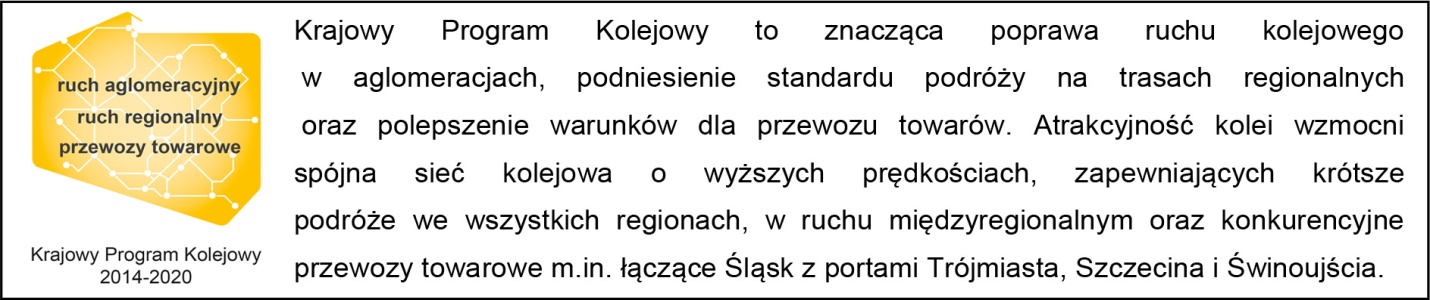 Kontakt dla mediów:Karol JakubowskiZespół prasowyPKP Polskie Linie Kolejowe S.A.
rzecznik@plk-sa.pl 
T: + 668 679 414